Travel Allowance as per the NWSD Current Rate DIVISION #203Expense Voucher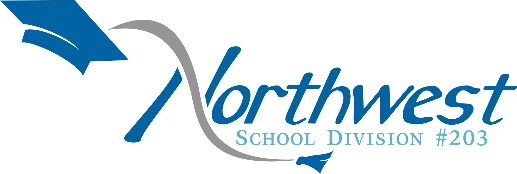 School/Shop:Employee:DateReason for Travel and DestinationKM x rate = 0.5703Travel Allowance MealsEmployee's Signature:Supervisor’s Signature:Director’s Signature:Office use only:1-2-12-155-221- 998 - 998		Teacher - Travel/Meals		____________1-2-12-155-221- 998 - _______	Specific Committees - Travel/Meals  ______________________________________  _________________________	______________________________________  _________________________	____________